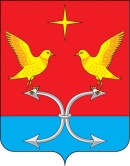 НОВОМИХАЙЛОВСКИЙ СЕЛЬСКИЙ СОВЕТ НАРОДНЫХ ДЕПУТАТОВ КОРСАКОВСКОГО РАЙОНА ОРЛОВСКОЙ ОБЛАСТИРЕШЕНИЕ  (ПРОЕКТ)«___»______2022 года                                                                                         №с.Новомихайловка О внесении изменений и дополнений в Устав Новомихайловского сельского поселения Корсаковского района Орловской областиВ соответствии с Федеральным законом от 06.10.2003 г. № 131-ФЗ «Об общих принципах организации местного самоуправления в Российской Федерации», Законом Орловской области от 10.11.2014 г. № 1685-ОЗ «О порядке формирования органов местного самоуправления муниципальных образований Орловской области», Уставом Новомихайловского сельского поселения Корсаковского района Орловской области Новомихайловский сельский Совет народных депутатов р е ш и л:Принять проект решения «О внесении изменений и дополнений в Устав Новомихайловского сельского поселения Корсаковского района Орловской области», утвержденный  постановлением Новомихайловского сельского Совета народных депутатов от 17 июня 2005 г. №21(в последней редакции решения Новомихайловского сельского Совета народных депутатов от 28.06.2016 г. № 170/1) согласно приложению.Направить настоящее решение главе сельского поселения для подписания,  направления в регистрирующий орган и дальнейшего опубликования (обнародования).Председатель Новомихайловского сельскогоСовета народных депутатов                                               И. А. ВасильчиковаНОВОМИХАЙЛОВСКИЙ СЕЛЬСКИЙ СОВЕТ НАРОДНЫХ ДЕПУТАТОВ КОРСАКОВСКОГО РАЙОНА ОРЛОВСКОЙ ОБЛАСТИРЕШЕНИЕ  (ПРОЕКТ) «__» _____ 2022 года                                                                                №с.Новомихайловка О внесении изменений и дополнений в Устав Новомихайловского сельского поселения Корсаковского района Орловской областиВ соответствии с Федеральным законом от 06.10.2003 г. № 131-ФЗ «Об общих принципах организации местного самоуправления в Российской Федерации», Законом Орловской области от 10.11.2014 г. № 1685-ОЗ «О порядке формирования органов местного самоуправления муниципальных образований Орловской области», Уставом Новомихайловского сельского поселения Корсаковского района Орловской области:1. Принять проект решения «О внесении изменений и дополнений в Устав Новомихайловского сельского поселения Корсаковского района Орловской области», утвержденный  постановлением Новомихайловского сельского Совета народных депутатов от 17 июня 2005 г. №21(в последней редакции решения Новомихайловского сельского Совета народных депутатов от 28.06.2016 г. № 170/1).2.Внести в Устав Новомихайловского сельского поселения Корсаковского района Орловской области (далее – Устав), утвержденный  постановлением Новомихайловского сельского Совета народных депутатов от 17 июня 2005 г. №21 (в последней редакции решения Новомихайловского сельского Совета народных депутатов от 28.06.2016 г. № 170/1) следующие изменения и дополнения:Статью 1 Устава изложить в следующей редакции: «Статья 1. Наименование и статус муниципального образования«1. Новомихайловское  сельское поселение наделено статусом сельского поселения Законом Орловской области от 12.08.2004г.№ 415-ОЗ  «О статусе, границах и административных центрах муниципальных образований на территории Корсаковского района Орловской области» (далее –Закон № 415-ОЗ).2. Муниципальное образование – Новомихайловское  сельское поселение Корсаковского района Орловской области (далее по тексту – сельское поселение).3. Сельское поселение является самостоятельным муниципальным образованием и не входит в другие муниципальные образования. 4. Административным центром сельского поселения является село Новомихайловка.5. На территории сельского поселения осуществляется местное самоуправление в полном объеме, предусмотренном Конституцией Российской Федерации, федеральным законодательством и законодательством Орловской области в сфере местного самоуправления, исходя из интересов жителей сельского поселения, исторических и местных традиций.6. Глава Новомихайловского  сельского поселения Корсаковского района Орловской области (далее – глава сельского поселения), Новомихайловский сельский Совет народных депутатов (далее – сельский Совет народных депутатов), администрация Новомихайловского  сельского поселения Корсаковского района Орловской области (далее – администрация сельского поселения) размещаются по адресу: Орловская область, Корсаковский район, село Новомихайловка.»2) Статью 2 пункт 2 Устава изложить в следующей редакции:«2. Изменение границ сельского поселения, в том числе при объединении с другими муниципальными образованиями, преобразование или упразднение сельского поселения осуществляется законом субъекта Российской Федерации по инициативе населения, органов местного самоуправления, органов государственной власти субъекта Российской Федерации, федеральных органов государственной власти в соответствии с федеральным законом.»3) Статья 4.1 Устава изложить в следующей редакции:Статья 4.1. Права органов местного самоуправления сельского поселения на решение вопросов, не отнесенных к вопросам местного значения сельского поселения«Органы местного самоуправления поселения имеют право на:1) создание музеев поселения;2) совершение нотариальных действий, предусмотренных законодательством, в случае отсутствия в поселении нотариуса;3) участие в осуществлении деятельности по опеке и попечительству;4) создание условий для осуществления деятельности, связанной с реализацией прав местных национально-культурных автономий на территории поселения;5) оказание содействия национально-культурному развитию народов Российской Федерации и реализации мероприятий в сфере межнациональных отношений на территории поселения;6) участие в организации и осуществлении мероприятий по мобилизационной подготовке муниципальных предприятий и учреждений, находящихся на территории поселения;7) создание муниципальной пожарной охраны;8) создание условий для развития туризма;9) оказание поддержки общественным наблюдательным комиссиям, осуществляющим общественный контроль за обеспечением прав человека и содействие лицам, находящимся в местах принудительного содержания;10) оказание поддержки общественным объединениям инвалидов, а также созданным общероссийскими общественными объединениями инвалидов организациям в соответствии с Федеральным законом от 24.11.1995 № 181-ФЗ "О социальной защите инвалидов в Российской Федерации";11) предоставление гражданам жилых помещений муниципального жилищного фонда по договорам найма жилых помещений жилищного фонда социального использования в соответствии с жилищным законодательством;12) осуществление деятельности по обращению с животными без владельцев, обитающими на территории поселения;13) осуществление мероприятий в сфере профилактики правонарушений, предусмотренных Федеральным законом от 23.06.2016 № 182-ФЗ «Об основах системы профилактики правонарушений в Российской Федерации»;14) оказание содействия развитию физической культуры и спорта инвалидов, лиц с ограниченными возможностями здоровья, адаптивной физической культуры и адаптивного спорта.15) осуществление мероприятий по защите прав потребителей, предусмотренных Законом Российской Федерации от 07.02.1992 № 2300-1 «О защите прав потребителей»;16) предоставление сотруднику, замещающему должность участкового уполномоченного полиции, и членам его семьи жилого помещения на период замещения сотрудником указанной должности;17) осуществление мероприятий по оказанию помощи лицам, находящимся в состоянии алкогольного, наркотического или иного токсического опьянения.»4)  Статья 5 Устава изложить в следующей редакции:Статья 5. Формы участия населения в решении вопросов местного значения«Формами участия населения в решении вопросов местного значения являются:1) местный референдум;2) муниципальные выборы;3) голосование по отзыву депутата, главы сельского поселения, голосование по вопросам изменения границ поселения, преобразования поселения;4) сход граждан;5) правотворческая инициатива граждан;6) инициативные проекты;7) публичные слушания, общественные обсуждения;8) собрание граждан;9) конференция граждан (собрание делегатов);10) опрос граждан;11) обращение граждан в органы местного самоуправления;12) территориальное общественное самоуправление;13) старший по сельскому населенному пункту;14) другие формы осуществления населением местного самоуправления и участие в его осуществлении.»5) Статью  8 Устава изложить в следующей редакции:                    Статья 8. Голосование по отзыву депутата сельского Совета народных депутатов, Главы сельского поселения«1. Голосование по отзыву депутата Совета народных депутатов, Главы поселения проводится по инициативе населения в порядке, установленном Федеральным законом от 12.06.2002 № 67-ФЗ «Об основных гарантиях избирательных прав и права на участие в референдуме граждан Российской Федерации» и принятым в соответствии с ним Законом Орловской области от 07.11.2006 № 626-ОЗ «О местном референдуме в Орловской области» для проведения местного референдума, с учетом особенностей, предусмотренных Федеральным законом «Об общих принципах организации местного самоуправления в Российской Федерации». Отзыв депутата сельского Совета народных депутатов производится путем прямого волеизъявления избирателей того избирательного округа, от которого был выдвинут депутат сельского Совета народных депутатов. Отзыв Главы сельского поселения производится путем прямого волеизъявления избирателей сельского поселения, зарегистрированных в сельском поселении.2. Основаниями для отзыва депутата сельского Совета народных депутатов, главы сельского поселения являются:а) нарушение депутатом сельского Совета народных депутатов, главой сельского поселения Конституции Российской Федерации, федерального законодательства, Устава (Основного Закона) Орловской области, областного законодательства, а также настоящего Устава и иных муниципальных нормативных правовых актов;б) невыполнение депутатом сельского Совета народных депутатов, главой сельского поселения возложенных на них полномочий;в) отказ от контактов с избирателями, ведения приема избирателей, рассмотрения их жалоб и заявлений, систематическое уклонение от отчета перед избирателями;г) возникновение обстоятельств, открывшихся после избрания депутата сельского Совета народных депутатов, главы сельского поселения, если данные обстоятельства могли быть существенными или решающими при определении выбора избирателей;д) нарушение срока издания муниципального правового акта, необходимого для реализации решения, принятого путем прямого волеизъявления населения.3. Отзыв по основаниям, указанным в части 2 настоящей статьи, не освобождает депутата сельского Совета народных депутатов, главу сельского поселения от иной ответственности, предусмотренной федеральным законодательством, за допущенные нарушения законов, настоящего Устава и иных муниципальных нормативных правовых актов.4. Правом на возбуждение вопроса об отзыве депутата сельского Совета народных депутатов, главы сельского поселения обладает гражданин Российской Федерации, проживающий на территории соответствующего избирательного округа и обладающий избирательным правом.5. Граждане Российской Федерации реализуют право на возбуждение вопроса об отзыве депутата сельского Совета народных депутатов, главы сельского поселения коллективно, при наличии судебного решения, которым подтверждено одно из оснований отзыва.6. Граждане - инициаторы отзыва депутата сельского Совета народных депутатов, главы сельского поселения подают коллективное заявление о возбуждении вопроса о проведении голосования по отзыву в сельский Совет народных депутатов и протокол собрания инициативной группы. Заявление подается инициативной группой численностью не менее 10 избирателей соответствующего избирательного округа. Заявление должно быть подписано всеми членами инициативной группы лично с указанием фамилии, имени, отчества, даты рождения и адреса места жительства каждого.В заявлении должны содержаться: сформулированное предложение об отзыве депутата сельского Совета народных депутатов, главы сельского поселения изложение мотивов возбуждения вопроса об отзыве; сведения об уполномоченном представителе инициативной группы.К заявлению должны быть приложены документы (официально заверенные копии документов), подтверждающие наличие оснований для возбуждения вопроса об отзыве.7. Сельский Совет народных депутатов в течение 5 рабочих дней со дня поступления заявления инициативной группы информирует об этом депутата сельского Совета народных депутатов, главу сельского поселения и сообщает указанным лицам о дате и времени рассмотрения заявления.8. Депутату сельского Совета народных депутатов, главе сельского поселения обеспечивается возможность ознакомления с поступившим заявлением и приложенными к нему документами, а также возможность получения их копий.Депутат сельского Совета народных депутатов, глава сельского поселения вправе давать письменные объяснения по поводу изложенных в заявлении фактов в срок, не менее чем за 10 дней до дня рассмотрения заявления на заседании сельского Совета народных депутатов. 9. Сельский Совет народных депутатов рассматривает поступившее заявление в 20-ти дневный срок со дня его поступления. Если сельский Совет народных депутатов признает, что вопрос о возбуждении процедуры отзыва депутата сельского Совета народных депутатов, главы сельского поселения, отвечает требованиям закона и принимает решение о возбуждении процедуры отзыва, избирательная комиссия Новомихайловского сельского поселения осуществляет регистрацию инициативной группы по возбуждению процедуры отзыва депутата сельского Совета народных депутатов, главы сельского поселения выдает ей регистрационное свидетельство, а также сообщает об этом в уполномоченном печатном средстве массовой информации, определяемом решением сельского Совета народных депутатов. Решение о регистрации инициативной группы принимается в 15-дневный срок со дня признания сельским Советом народных депутатов соответствия вопроса требованиям закона.Если сельский Совет народных депутатов признает, что вопрос о возбуждении процедуры отзыва депутата сельского Совета народных депутатов, главы сельского поселения не отвечает требованиям закона, избирательная комиссия Новомихайловского сельского поселения отказывает инициативной группе в регистрации.В случае отказа инициативной группе в регистрации в течение 3 дней ей выдается решение избирательной комиссии Новомихайловского сельского поселения, в котором указываются основания отказа.10. Решение о возбуждении процедуры отзыва депутата сельского Совета народных депутатов, главы сельского поселения принимается прямым тайным голосованием большинством от установленного числа депутатов сельского Совета народных депутатов.11. Сбор подписей граждан за проведение голосования по отзыву депутата сельского Совета народных депутатов, главы сельского поселения организует инициативная группа. Голосование по отзыву депутата сельского Совета народных депутатов, главы сельского поселения проводится по инициативе населения сельского поселения в порядке, установленном федеральным законодательством и законодательством Орловской области. 12. Со дня, следующего за днем принятия решения избирательной комиссией Новомихайловского сельского поселения о разрешении сбора подписей в поддержку назначения голосования по отзыву депутат сельского Совета народных депутатов, главы сельского поселения вправе давать разъяснения избирателям непосредственно или через средства массовой информации по поводу тех обстоятельств, которые стали основанием для возбуждения вопроса об отзыве, а также обратиться в суд.Депутату сельского Совета народных депутатов, главе сельского поселения обеспечивается возможность дачи объяснений избирателям по поводу обстоятельств, выдвигаемых в качестве оснований для отзыва.13. Депутат сельского Совета народных депутатов, глава сельского поселения считается отозванным, если за отзыв проголосовало не менее половины избирателей, зарегистрированных в сельском поселении (соответствующем избирательном округе).14. Итоги голосования и решения, принятые по итогам голосования по отзыву депутата сельского Совета народных депутатов, главы сельского поселения подлежат официальному опубликованию (обнародованию).15. В части, неурегулированной настоящей статьей, процедура отзыва депутата, главы сельского поселения регулируется федеральным законом и принимаемым в соответствии с ним законом Орловской области для проведения местного референдума, с учетом особенностей, предусмотренных Федеральным законом «Об общих принципах организации местного самоуправления в Российской Федерации.»6) Устав дополнить новой статьей  9.1. следующего содержания:Статья 9.1  Сход граждан	«1. В случаях, предусмотренных Федеральным законом «Об общих принципах организации местного самоуправления в Российской Федерации», сход граждан может проводиться:1) в населенном пункте по вопросу изменения границ поселения (муниципального района), в состав которого входит указанный населенный пункт, влекущего отнесение территории указанного населенного пункта к территории другого поселения (муниципального района);2) в населенном пункте, входящем в состав поселения по вопросу введения и использования средств самообложения граждан на территории данного населенного пункта;3) в сельском населенном пункте по вопросу выдвижения кандидатуры старшего по сельскому населенному пункту, а также по вопросу досрочного прекращения полномочий старшего по сельскому населенному пункту;       4) в соответствии с законом субъекта Российской Федерации на части территории населенного пункта, входящего в состав поселения, по вопросу введения и использования средств самообложения граждан на данной части территории населенного пункта.2. В сельском населенном пункте сход граждан также может проводиться в целях выдвижения кандидатур в состав конкурсной комиссии при проведении конкурса на замещение должности муниципальной службы в случаях, предусмотренных законодательством Российской Федерации о муниципальной службе.3. Сход граждан, предусмотренный пунктом 4 части 1 настоящей статьи, может созываться представительным органом муниципального образования по инициативе группы жителей соответствующей части территории населенного пункта численностью не менее 10 человек.Критерии определения границ части территории населенного пункта, входящего в состав поселения, на которой может проводиться сход граждан по вопросу введения и использования средств самообложения граждан, устанавливаются законом Орловской области.4. Сход граждан, предусмотренный настоящей статьей, правомочен при участии в нем более половины обладающих избирательным правом жителей населенного пункта (либо части его территории). В случае, если в населенном пункте отсутствует возможность одновременного совместного присутствия более половины обладающих избирательным правом жителей данного населенного пункта, сход граждан в соответствии с настоящим уставом, проводится поэтапно в срок, не превышающий одного месяца со дня принятия решения о проведении схода граждан. При этом лица, ранее принявшие участие в сходе граждан, на последующих этапах участия в голосовании не принимают. Решение такого схода граждан считается принятым, если за него проголосовало более половины участников схода граждан.»7) Устав дополнить новой статьей  10.1. следующего содержания:Статья 10.1. Инициативные проекты«1. В целях реализации мероприятий, имеющих приоритетное значение для жителей муниципального образования или его части, по решению вопросов местного значения или иных вопросов, право решения которых предоставлено органам местного самоуправления, в местную администрацию может быть внесен инициативный проект. Порядок определения части территории муниципального образования, на которой могут реализовываться инициативные проекты, устанавливается решением сельского Совета народных депутатов.2. С инициативой о внесении инициативного проекта вправе выступить инициативная группа численностью не менее десяти граждан, достигших шестнадцатилетнего возраста и проживающих на территории сельского поселения, органы территориального общественного самоуправления, старший по сельскому населенному пункту (далее - инициаторы проекта). Минимальная численность инициативной группы может быть уменьшена решением сельского Совета народных депутатов. Право выступить инициатором проекта в соответствии с решением сельского Совета народных депутатов может быть предоставлено также иным лицам, осуществляющим деятельность на территории соответствующего муниципального образования.3. Инициативный проект должен содержать следующие сведения:1) описание проблемы, решение которой имеет приоритетное значение для жителей сельского поселения или его части;2) обоснование предложений по решению указанной проблемы;3) описание ожидаемого результата (ожидаемых результатов) реализации инициативного проекта;4) предварительный расчет необходимых расходов на реализацию инициативного проекта;5) планируемые сроки реализации инициативного проекта;6) сведения о планируемом (возможном) финансовом, имущественном и (или) трудовом участии заинтересованных лиц в реализации данного проекта;7) указание на объем средств местного бюджета в случае, если предполагается использование этих средств на реализацию инициативного проекта, за исключением планируемого объема инициативных платежей;8) указание на территорию сельского поселения или его часть, в границах которой будет реализовываться инициативный проект, в соответствии с порядком, установленным решением сельского Совета народных депутатов;9) иные сведения, предусмотренные решением сельского Совета народных депутатов.4. Инициативный проект до его внесения в местную администрацию подлежит рассмотрению на сходе, собрании или конференции граждан, в том числе на собрании или конференции граждан по вопросам осуществления территориального общественного самоуправления, в целях обсуждения инициативного проекта, определения его соответствия интересам жителей сельского поселения или его части, целесообразности реализации инициативного проекта, а также принятия сходом, собранием или конференцией граждан решения о поддержке инициативного проекта. При этом возможно рассмотрение нескольких инициативных проектов на одном сходе, одном собрании или на одной конференции граждан.Решением сельского Совета народных депутатов может быть предусмотрена возможность выявления мнения граждан по вопросу о поддержке инициативного проекта также путем опроса граждан, сбора их подписей.Инициаторы проекта при внесении инициативного проекта в местную администрацию прикладывают к нему соответственно протокол схода, собрания или конференции граждан, результаты опроса граждан и (или) подписные листы, подтверждающие поддержку инициативного проекта жителями муниципального образования или его части.5. Информация о внесении инициативного проекта в местную администрацию подлежит опубликованию (обнародованию) и размещению в сети Интернет на официальной странице сайта администрации Корсаковского района  www.корсаково 57.рф в разделе «Сельские поселения» (далее – официальный сайт), в течение трех рабочих дней со дня внесения инициативного проекта в местную администрацию и должна содержать сведения, указанные в части 3 настоящей статьи, а также об инициаторах проекта. Одновременно граждане информируются о возможности представления в местную администрацию своих замечаний и предложений по инициативному проекту с указанием срока их представления, который не может составлять менее пяти рабочих дней. Свои замечания и предложения вправе направлять жители сельского поселения, достигшие шестнадцатилетнего возраста. В сельском населенном пункте указанная информация может доводиться до сведения граждан старшим по сельскому населенному пункту.6. Инициативный проект подлежит обязательному рассмотрению местной администрацией в течение 30 дней со дня его внесения. Местная администрация по результатам рассмотрения инициативного проекта принимает одно из следующих решений:1) поддержать инициативный проект и продолжить работу над ним в пределах бюджетных ассигнований, предусмотренных решением о местном бюджете, на соответствующие цели и (или) в соответствии с порядком составления и рассмотрения проекта местного бюджета (внесения изменений в решение о местном бюджете);2) отказать в поддержке инициативного проекта и вернуть его инициаторам проекта с указанием причин отказа в поддержке инициативного проекта.7. Местная администрация принимает решение об отказе в поддержке инициативного проекта в одном из следующих случаев:1) несоблюдение установленного порядка внесения инициативного проекта и его рассмотрения;2) несоответствие инициативного проекта требованиям федеральных законов и иных нормативных правовых актов Российской Федерации, законов и иных нормативных правовых актов субъектов Российской Федерации, уставу сельского поселения;3) невозможность реализации инициативного проекта ввиду отсутствия у органов местного самоуправления необходимых полномочий и прав;4) отсутствие средств местного бюджета в объеме средств, необходимом для реализации инициативного проекта, источником формирования которых не являются инициативные платежи;5) наличие возможности решения описанной в инициативном проекте проблемы более эффективным способом;6) признание инициативного проекта не прошедшим конкурсный отбор.8. Местная администрация вправе, а в случае, предусмотренном пунктом 5 части 7 настоящей статьи, обязана предложить инициаторам проекта совместно доработать инициативный проект, а также рекомендовать представить его на рассмотрение органа местного самоуправления иного муниципального образования или государственного органа в соответствии с их компетенцией.9. Порядок выдвижения, внесения, обсуждения, рассмотрения инициативных проектов, а также проведения их конкурсного отбора устанавливается сельским Советом народных депутатов.10. В отношении инициативных проектов, выдвигаемых для получения финансовой поддержки за счет межбюджетных трансфертов из бюджета субъекта Российской Федерации, требования к составу сведений, которые должны содержать инициативные проекты, порядок рассмотрения инициативных проектов, в том числе основания для отказа в их поддержке, порядок и критерии конкурсного отбора таких инициативных проектов устанавливаются в соответствии с законом и (или) иным нормативным правовым актом субъекта Российской Федерации. В этом случае требования частей 3, 6, 7, 8, 9, 11 и 12 настоящей статьи не применяются.11. В случае, если в местную администрацию внесено несколько инициативных проектов, в том числе с описанием аналогичных по содержанию приоритетных проблем, местная администрация организует проведение конкурсного отбора и информирует об этом инициаторов проекта.12. Проведение конкурсного отбора инициативных проектов возлагается на коллегиальный орган (комиссию), порядок формирования и деятельности которого определяется решением сельского Совета народных депутатов. Состав коллегиального органа (комиссии) формируется местной администрацией. При этом половина от общего числа членов коллегиального органа (комиссии) должна быть назначена на основе предложений сельского Совета народных депутатов. Инициаторам проекта и их представителям при проведении конкурсного отбора должна обеспечиваться возможность участия в рассмотрении коллегиальным органом (комиссией) инициативных проектов и изложения своих позиций по ним.13. Инициаторы проекта, другие граждане, проживающие на территории соответствующего муниципального образования, уполномоченные сходом, собранием или конференцией граждан, а также иные лица, определяемые законодательством Российской Федерации, вправе осуществлять общественный контроль за реализацией инициативного проекта в формах, не противоречащих законодательству Российской Федерации.14. Информация о рассмотрении инициативного проекта местной администрацией, о ходе реализации инициативного проекта, в том числе об использовании денежных средств, об имущественном и (или) трудовом участии заинтересованных в его реализации лиц, подлежит опубликованию (обнародованию) и размещению на официальном сайте муниципального образования в информационно-телекоммуникационной сети «Интернет». Отчет местной администрации об итогах реализации инициативного проекта подлежит опубликованию (обнародованию) и размещению в сети Интернет на официальной странице сайта администрации Корсаковского района  www.корсаково 57.рф в разделе «Сельские поселения» (далее – официальный сайт),  в течение 30 календарных дней со дня завершения реализации инициативного проекта. В сельском населенном пункте указанная информация может доводиться до сведения граждан старшим по сельскому населенному пункту.»8) Наименование статьи 11 Устава и текст статьи 11 Устава изложить в следующей редакции:Статья 11. Публичные слушания, общественные обсуждения «1. Для обсуждения проектов муниципальных правовых актов по вопросам местного значения с участием жителей сельского поселения, сельским Советом народных депутатов, главой сельского поселения могут проводиться публичные слушания.2. Публичные слушания проводятся по инициативе населения,  сельского Совета народных депутатов или главы сельского поселения. Публичные слушания, проводимые по инициативе населения или  сельского Совета народных депутатов, назначаются сельским Советом народных депутатов, слушания, проводимые по инициативе главы сельского поселения - главой сельского поселения.3. На публичные слушания должны выноситься:1) проект устава сельского поселения, а также проект муниципального нормативного правового акта о внесении изменений и дополнений в данный устав, кроме случаев, когда в устав сельского поселения вносятся изменения в форме точного воспроизведения положений Конституции Российской Федерации, федеральных законов, Устава (Основного Закона) или законов Орловской области в целях приведения данного устава в соответствие с этими нормативными правовыми актами;2) проект местного бюджета и отчёт о его исполнении;3) проект стратегии социально-экономического развития муниципального образования;4) вопросы о преобразовании муниципального образования, за исключением случаев, если в соответствии со статьей 13 Федерального закона «Об общих принципах организации местного самоуправления в Российской Федерации» для преобразования муниципального образования требуется получение согласия населения муниципального образования, выраженного путем голосования либо на сходах граждан.4. Решение о проведении публичных слушаний должно приниматься не позднее, чем за 30 дней до даты рассмотрения главой сельского поселения проекта муниципального правового акта.Публичные слушания должны состояться не позднее 7 (семи) дней до даты рассмотрения проекта муниципального нормативного правового акта главой сельского поселения или сельским Советом народных депутатов.Решение о проведении публичных слушаний и проект соответствующего муниципального правового акта подлежат опубликованию (обнародованию) в течение 7 (семи) дней со дня его принятия, но не позднее, чем за 7 (семь) дней до даты проведения публичных слушаний. Результаты публичных слушаний должны быть опубликованы (обнародованы) в течение 5 (пяти) дней после проведения публичного слушания.5.Порядок организации и проведения публичных слушаний определяется нормативными правовыми актами представительного органа сельского поселения и должен предусматривать заблаговременное оповещение жителей сельского поселения о времени и месте проведения публичных слушаний, заблаговременное ознакомление с проектом муниципального правового акта, в том числе посредством его размещения в сети Интернет на официальной странице сайта администрации Корсаковского района  www.корсаково 57.рф в разделе «Сельские поселения» (далее – официальный сайт), возможность представления жителями сельского поселения своих замечаний и предложений по вынесенному на обсуждение проекту муниципального правового акта, в том числе посредством официального сайта, другие меры, обеспечивающие участие в публичных слушаниях жителей сельского поселения, опубликование (обнародование) результатов публичных слушаний, включая мотивированное обоснование принятых решений, в том числе посредством их размещения на официальном сайте.Нормативными правовыми актами представительного органа сельского поселения может быть установлено, что для размещения материалов и информации, указанных в абзаце первом настоящей статьи, обеспечения возможности представления жителями сельского поселения своих замечаний и предложений по проекту муниципального правового акта, а также для участия жителей сельского поселения в публичных слушаниях с соблюдением требований об обязательном использовании для таких целей официального сайта может использоваться федеральная государственная информационная система «Единый портал государственных и муниципальных услуг (функций)», порядок использования которой для целей настоящей статьи установлен Правительством Российской Федерации.6. По проектам генеральных планов, проектам правил землепользования и застройки, проектам планировки территории, проектам межевания территории, проектам правил благоустройства территорий, проектам, предусматривающим внесение изменений в один из указанных утвержденных документов, проектам решений о предоставлении разрешения на условно разрешенный вид использования земельного участка или объекта капитального строительства, проектам решений о предоставлении разрешения на отклонение от предельных параметров разрешенного строительства, реконструкции объектов капитального строительства, вопросам изменения одного вида разрешенного использования земельных участков и объектов капитального строительства на другой вид такого использования при отсутствии утвержденных правил землепользования и застройки проводятся публичные слушания или общественные обсуждения в соответствии с законодательством о градостроительной деятельности.»9) Статью  13 Устава изложить в следующей редакции:                    Статья 13. Опрос граждан«1. Опрос граждан проводится на всей территории сельского поселения или на части его территории для выявления мнения населения и его учета при принятии решений органами местного самоуправления и должностными лицами местного самоуправления сельского поселения, а также органами государственной власти. Результаты опроса носят рекомендательный характер.2. В опросе граждан имеют право участвовать жители сельского поселения, обладающие избирательным правом. В опросе граждан по вопросу выявления мнения граждан о поддержке инициативного проекта вправе участвовать жители муниципального образования или его части, в которых предлагается реализовать инициативный проект, достигшие шестнадцатилетнего возраста.3. Опрос граждан проводится по инициативе:1) сельского Совета народных депутатов или главы сельского поселения - по вопросам местного значения;2) органов государственной власти Орловской области - для учета мнения граждан при принятии решений об изменении целевого назначения земель сельского поселения для объектов регионального и межрегионального значения;3) жителей муниципального образования или его части, в которых предлагается реализовать инициативный проект, достигших шестнадцатилетнего возраста, - для выявления мнения граждан о поддержке данного инициативного проекта.4. Порядок назначения и проведения опроса граждан определяется решением сельского Совета народных депутатов в соответствии с Законом Орловской области от 04.03.2016 № 1918-ОЗ «О порядке назначения и проведения опроса граждан в муниципальных образованиях Орловской области».5. Решение о назначении опроса граждан принимается сельским Советом народных депутатов в порядке, установленном Федеральным законом «Об общих принципах организации местного самоуправления в Российской Федерации». Для проведения опроса граждан может использоваться официальный сайт муниципального образования в информационно-телекоммуникационной сети "Интернет."». 10)  Статью  15 Устава изложить в следующей редакции:                    Статья 15. Территориальное общественное самоуправление        «1. Под территориальным общественным самоуправлением понимается самоорганизация граждан по месту их жительства на части территории поселения, для самостоятельного и под свою ответственность осуществления собственных инициатив по вопросам местного значения.Границы территории, на которой осуществляется территориальное общественное самоуправление, устанавливаются по предложению населения, проживающего на соответствующей территории, сельским Советом народных депутатов.2. Территориальное общественное самоуправление осуществляется в их поселениях непосредственно населением посредством проведения собраний и конференций граждан, а также посредством создания органов территориального общественного самоуправления.3. Органы территориального общественного самоуправления избираются на собраниях или конференциях граждан, проживающих на соответствующей территории.4. Территориальное общественное самоуправление считается учрежденным с момента регистрации устава территориального общественного самоуправления администрацией поселения. Порядок регистрации устава территориального общественного самоуправления определяется решением сельского Совета народных депутатов.5. Собрание граждан по вопросам организации и осуществления территориального общественного самоуправления считается правомочным, если в нем принимают участие не менее одной трети жителей соответствующей территории, достигших шестнадцатилетнего возраста.Конференция граждан по вопросам организации и осуществления территориального общественного самоуправления считается правомочной, если в ней принимают участие не менее двух третей избранных на собраниях граждан делегатов, представляющих не менее одной трети жителей соответствующей территории, достигших шестнадцатилетнего возраста.6. К исключительным полномочиям собрания, конференции граждан, осуществляющих территориальное общественное самоуправление, относятся:1) установление структуры органов территориального общественного самоуправления;2) принятие устава территориального общественного самоуправления, внесение в него изменений и дополнений;3) избрание органов территориального общественного самоуправления;4) определение основных направлений деятельности территориального общественного самоуправления;5) утверждение сметы доходов и расходов территориального общественного самоуправления и отчета о ее исполнении;6) рассмотрение и утверждение отчетов о деятельности органов территориального общественного самоуправления;7) обсуждение инициативного проекта и принятие решения по вопросу о его одобрении.7. Органы территориального общественного самоуправления:1) представляют интересы населения, проживающего на соответствующей территории;2) обеспечивают исполнение решений, принятых на собраниях и конференциях граждан;3) могут осуществлять хозяйственную деятельность по благоустройству территории, иную хозяйственную деятельность, направленную на удовлетворение социально-бытовых потребностей граждан, проживающих на соответствующей территории, как за счет средств указанных граждан, так и на основании договора между органами территориального общественного самоуправления и администрацией сельского поселения с использованием средств местного бюджета;4) вправе вносить в органы местного самоуправления проекты муниципальных правовых актов, подлежащие обязательному рассмотрению этими органами и должностными лицами местного самоуправления, к компетенции которых отнесено принятие указанных актов.7.1. Органы территориального общественного самоуправления могут выдвигать инициативный проект в качестве инициаторов проекта.8. В уставе территориального общественного самоуправления устанавливаются:1) территория, на которой оно осуществляется;2) цели, задачи, формы и основные направления деятельности территориального общественного самоуправления;3) порядок формирования, прекращения полномочий, права и обязанности, срок полномочий органов территориального общественного самоуправления;4) порядок принятия решений;5) порядок приобретения имущества, а также порядок пользования и распоряжения указанным имуществом и финансовыми средствами;6) порядок прекращения осуществления территориального общественного самоуправления.9. Порядок организации и осуществления территориального общественного самоуправления определяется нормативными правовыми актами сельского Совета народных депутатов.»11) Устав дополнить новой статьей  15.1. следующего содержания:Статья 15.1. Старший по сельскому населенному пункту  «1. Для организации взаимодействия органов местного самоуправления и жителей сельского населенного пункта при решении вопросов местного значения в сельском населенном пункте, расположенном в поселении, может назначаться старший по сельскому населенному пункту.2. Старший по сельскому населенному пункту назначается представительным органом муниципального образования, в состав которого входит данный сельский населенный пункт, по представлению схода граждан сельского населенного пункта из числа лиц, проживающих на территории данного сельского населенного пункта и обладающих активным избирательным правом.3. Старший по сельскому населенному пункту не является лицом, замещающим государственную должность, должность государственной гражданской службы, муниципальную должность или должность муниципальной службы, не может состоять в трудовых отношениях и иных непосредственно связанных с ними отношениях с органами местного самоуправления.4. Старшим по сельскому населенному пункту не может быть назначено лицо:1) замещающее государственную должность, должность государственной гражданской службы, муниципальную должность или должность муниципальной службы;2) признанное судом недееспособным или ограниченно дееспособным;3) имеющее непогашенную или неснятую судимость.5. Срок полномочий старшего по сельскому населенному пункту составляет 5 лет.Полномочия старшего по сельскому населенному пункту прекращаются досрочно по решению сельского Совета народных депутатов, в состав которого входит данный сельский населенный пункт, по представлению схода граждан сельского населенного пункта, а также в следующих случаях:1) смерти;2) отставки по собственному желанию;3) признания судом недееспособным или ограниченно дееспособным;4) признания судом безвестно отсутствующим или объявления умершим;5) вступления в отношении его в законную силу обвинительного приговора суда;6) выезда за пределы Российской Федерации на постоянное место жительства;7) прекращения гражданства Российской Федерации либо гражданства иностранного государства - участника международного договора Российской Федерации, в соответствии с которым иностранный гражданин имеет право быть избранным в органы местного самоуправления, наличия гражданства (подданства) иностранного государства либо вида на жительство или иного документа, подтверждающего право на постоянное проживание на территории иностранного государства гражданина Российской Федерации либо иностранного гражданина, имеющего право на основании международного договора Российской Федерации быть избранным в органы местного самоуправления, если иное не предусмотрено международным договором Российской Федерации.6. Старший по сельскому населенному пункту для решения возложенных на него задач:1) взаимодействует с органами местного самоуправления, муниципальными предприятиями и учреждениями и иными организациями по вопросам решения вопросов местного значения в сельском населенном пункте;2) взаимодействует с населением, в том числе посредством участия в сходах, собраниях, конференциях граждан, направляет по результатам таких мероприятий обращения и предложения, в том числе оформленные в виде проектов муниципальных правовых актов, подлежащие обязательному рассмотрению органами местного самоуправления;3) информирует жителей сельского населенного пункта по вопросам организации и осуществления местного самоуправления, а также содействует в доведении до их сведения иной информации, полученной от органов местного самоуправления;4) содействует органам местного самоуправления в организации и проведении публичных слушаний и общественных обсуждений, обнародовании их результатов в сельском населенном пункте;4.1) вправе выступить с инициативой о внесении инициативного проекта по вопросам, имеющим приоритетное значение для жителей сельского населенного пункта;5) содействует органам местного самоуправления сельского поселения по вопросам участия в предупреждении и ликвидации последствий чрезвычайных ситуаций, по вопросам обеспечения первичных мер пожарной безопасности в границах соответствующего сельского населенного пункта, а также по вопросам осуществления мероприятий по обеспечению безопасности людей на водных объектах, охране их жизни и здоровья;6) в границах соответствующего сельского населенного пункта участвует в обеспечении пропаганды знаний в сфере защиты населения и территорий от чрезвычайных ситуаций.7. Старший по сельскому населенному пункту осуществляет полномочия, указанные в части 6 настоящей статьи в порядке, установленном нормативным правовым актом сельского Совета народных депутатов.8. Органы местного самоуправления сельского поселения содействуют деятельности старшего по сельскому населенному пункту в порядке, установленном нормативным правовым актом сельского Совета народных депутатов.С целью решения вопросов местного значения в сельском населенном пункте старший по сельскому населенному пункту имеет право на прием в первоочередном порядке должностными лицами органов местного самоуправления сельского поселения, муниципальных предприятий и учреждений, расположенных на территории сельского поселения.Органы местного самоуправления сельского поселения вправе самостоятельно осуществлять материальное стимулирование деятельности старшего по сельскому населенному пункту в случаях и порядке, установленных нормативным правовым актом сельского Совета народных депутатов.Расходы, понесенные старшим по сельскому населенному пункту в связи с осуществлением им полномочий старшего по сельскому населенному пункту, компенсируются за счет средств местного бюджета в случаях и порядке, установленных нормативным правовым актом сельского Совета народных депутатов.Количество сроков, в течение которых одно и то же лицо может осуществлять полномочия старшего по сельскому населенному пункту, не ограничивается.»12) Наименование статьи 17 Устава и текст статьи 17 Устава изложить в следующей редакции:Статья 17. Органы местного самоуправления поселения      «К органам местного самоуправления сельского поселения относятся:1) представительный орган муниципального образования – Новомихайловский сельский Совет народных депутатов Корсаковского  района Орловской области;2) глава муниципального образования - глава Новомихайловского сельского поселения Корсаковского района Орловской области;3) местная администрация - администрация Новомихайловского сельского поселения Корсаковского района Орловской области;4) контрольно-счетный орган муниципального образования – контрольная ревизионная комиссия сельского поселения.»13) Статью 18 пункт 1 Устава изложить в следующей редакции:Статья 18. Сельский Совет народных депутатов           «1. Сельский Совет народных депутатов состоит из 7 депутатов, избираемых на основе всеобщего равного и прямого избирательного права при тайном голосовании в соответствии с избирательной системой, установленной в части 1 статьи 7 настоящего Устава.Срок полномочий сельского Совета народных депутатов составляет 5 лет.На первом заседании сельского Совета народных депутатов из своего состава открытым голосованием избираются два кандидата, исполняющие полномочия депутатов районного Совета народных депутатов, на срок полномочий сельского Совета народных депутатов.Депутат сельского Совета народных депутатов считается избранным на должность депутата районного Совета народных депутатов, если за него проголосовало более половины от установленной численности депутатов сельского Совета народных депутатов.В случае досрочного прекращения депутатом, избранным в состав районного Совета народных депутатов, своих полномочий, сельский Совет народных депутатов обязан в течение одного месяца избрать в состав районного Совета народных депутатов другого депутата.» 14) Статью 18 пункт 2 Устава  дополнить подпунктом 11 и подпунктом 12 следующего содержания:                                              Статья 18. Сельский Совет народных депутатов  «2. В исключительной компетенции сельского Совета народных депутатов находятся:11. утверждение стратегии социально-экономического развития сельского поселения;12. утверждение правил благоустройства территории сельского поселения.»15) Статью 20 Устава дополнить статьей  3.1. следующего содержания:Статья 20. Статус депутата сельского Совета народных депутатов   «3.1. К депутатам сельского Совета народных депутатов, представившим недостоверные или неполные сведения о своих доходах, расходах, об имуществе и обязательствах имущественного характера, а также сведения о доходах, расходах, об имуществе и обязательствах имущественного характера своих супруги (супруга) и несовершеннолетних детей, если искажение этих сведений является несущественным, могут быть применены меры ответственности согласно части 7.3-1 статьи 40 Федерального закона «Об общих принципах организации местного самоуправления в Российской Федерации».Порядок принятия решения о применении к депутату сельского Совета народных депутатов мер ответственности, указанных в части 7.3-1 статьи 40 Федерального закона «Об общих принципах организации местного самоуправления в Российской Федерации», определяются муниципальным правовым актом сельского Совета народных депутатов в соответствии с законом Орловской области».16) Статью 20 Устава дополнить пунктом 5.1 следующего содержания:«5.1 В случае досрочного прекращения полномочий депутата районного Совета народных депутатов от сельского поселения сельский Совет народных депутатов обязан в течение одного месяца избрать в состав районного Совета другого депутата.»17) Статью 20 Устава пункт 6 дополнить словами следующего содержания:«депутату представительного органа муниципального образования для осуществления своих полномочий на непостоянной основе гарантируется сохранение места работы (должности) на период трёх рабочих дней в месяц, в соответствии с законом Орловской области.»18) Статью 20 Устава дополнить пунктом 11 следующего содержания:«11. Встречи депутата с избирателями проводятся в помещениях, специально отведенных местах, а также на внутридворовых территориях при условии, что их проведение не повлечет за собой нарушение функционирования объектов жизнеобеспечения, транспортной или социальной инфраструктуры, связи, создание помех движению пешеходов и (или) транспортных средств либо доступу граждан к жилым помещениям или объектам транспортной или социальной инфраструктуры.Администрация сельского поселения определяет специально отведенные места для проведения встреч депутатов с избирателями, а также определяет перечень помещений, предоставляемых органом местного самоуправления для проведения встреч депутатов с избирателями, и порядок их предоставления.Встречи депутата с избирателями в форме публичного мероприятия проводятся в соответствии с законодательством Российской Федерации о собраниях, митингах, демонстрациях, шествиях и пикетированиях.»19) Статью 21 Устава пункт 5 изложить в новой редакции:Статья 21. Статус Главы сельского поселения    «5. Глава сельского поселения должен соблюдать ограничения и запреты и исполнять обязанности, которые установлены Федеральным законом от 25.12.2008 № 273-ФЗ «О противодействии коррупции», Федеральным законом от 03.12.2012 № 230-ФЗ «О контроле за соответствием расходов лиц, замещающих государственные должности, и иных лиц их доходам», Федеральным законом от 07.05.2013 № 79-ФЗ        «О запрете отдельным категориям лиц открывать и иметь счета (вклады), хранить наличные денежные средства и ценности в иностранных банках, расположенных за пределами территории Российской Федерации, владеть и (или) пользоваться иностранными финансовыми инструментами.»20) Статью 21 Устава дополнить пунктом 5.1 следующего содержания:Статья 21. Статус Главы сельского поселения    «5.1. К главе сельского поселения, представившему недостоверные или неполные сведения о своих доходах, расходах, об имуществе и обязательствах имущественного характера, а также сведения о доходах, расходах, об имуществе и обязательствах имущественного характера своих супруги (супруга) и несовершеннолетних детей, если искажение этих сведений является несущественным, могут быть применены меры ответственности согласно части 7.3-1 статьи 40 Федерального закона от 6 октября 2003 года № 131-ФЗ «Об общих принципах организации местного самоуправления в Российской Федерации».Порядок принятия решения о применении к главе сельского поселения мер ответственности, указанных в части 7.3-1 статьи 40 Федерального закона от 6 октября 2003 года  № 131-ФЗ «Об общих принципах организации местного самоуправления в Российской Федерации», определяется муниципальным правовым актом сельского Совета народных депутатов в соответствии с законом Орловской области.»21) Статью 22 Устава пункт 4 изложить в новой редакции:Статья 22. Полномочия главы сельского поселения как возглавляющего администрацию сельского поселения  «п.4. осуществляет приём на муниципальную службу и увольнение с муниципальной службы муниципальных служащих администрации сельского поселения, осуществляет организацию профессионального образования и дополнительного профессионального образования выборных должностных лиц местного самоуправления, членов выборных органов местного самоуправления, депутатов сельского Совета народных депутатов, муниципальных служащих и работников муниципальных учреждений, организацию подготовки кадров для муниципальной службы в порядке, предусмотренном законодательством Российской Федерации об образовании и законодательством Российской Федерации о муниципальной службе.»22) Статью 22.1 Устава пункт 1 подпункт 13 изложить в новой редакции:Статья 22. 1. Досрочное прекращение полномочий главы сельского поселения    «п.1.13) удаление в отставку по следующим основаниям:- решения, действия (бездействие) главы сельского поселения, повлекшие (повлекшее) наступление последствий, предусмотренных пунктами 2 и 3 части 1 статьи 75 Федерального закона «Об общих принципах организации местного самоуправления в Российской Федерации»;- неисполнение в течение трех и более месяцев обязанностей по решению вопросов местного значения, осуществлению полномочий, предусмотренных Федеральным законом «Об общих принципах организации местного самоуправления в Российской Федерации», иными федеральными законами, настоящим Уставом, и (или) обязанностей по обеспечению осуществления органами местного самоуправления отдельных государственных полномочий, переданных органам местного самоуправления федеральными законами и законами Орловской области;- неудовлетворительная оценка деятельности главы сельского поселения сельским Советом народных депутатов по результатам его ежегодного отчета перед сельским Советом народных депутатов, данная два раза подряд;- несоблюдение ограничений, запретов, неисполнение обязанностей, которые установлены Федеральным законом от 25.12.2008 № 273-ФЗ «О противодействии коррупции», Федеральным законом от 03.12.2012 № 230-ФЗ «О контроле за соответствием расходов лиц, замещающих государственные должности, и иных лиц их доходам», Федеральным законом от 07.05.2013 № 79-ФЗ «О запрете отдельным категориям лиц открывать и иметь счета (вклады), хранить наличные денежные средства и ценности в иностранных банках, расположенных за пределами территории Российской Федерации, владеть и (или) пользоваться иностранными финансовыми инструментами»;- допущение главой сельского поселения, иными органами и должностными лицами местного самоуправления сельского поселения и подведомственными организациями массового нарушения государственных гарантий равенства прав и свобод человека и гражданина в зависимости от расы, национальности, языка, отношения к религии и других обстоятельств, ограничения прав и дискриминации по признакам расовой, национальной, языковой или религиозной принадлежности, если это повлекло нарушение межнационального и межконфессионального согласия и способствовало возникновению межнациональных (межэтнических) и межконфессиональных конфликтов.» 23) Статью 22.1 Устава пункт 2 изложить в новой редакции:Статья 22. 1. Досрочное прекращение полномочий главы сельского поселения    «2. В случае временного отсутствия главы сельского поселения (отпуск, командировка и т.д.), его полномочия исполняет должностное лицо, определяемое распоряжением местной администрации. В случае досрочного прекращения полномочий главы сельского поселения либо применения к нему по решению суда мер процессуального принуждения в виде заключения под стражу или временного отстранения от должности его полномочия временно исполняет заместитель председателя сельского Совета, а в случае его отсутствия – депутат сельского Совета народных депутатов, определяемые в соответствии с Регламентом сельского Совета народных депутатов.»24) Статью 22.1 Устава дополнить пунктом 3 следующего содержания:Статья 22. 1. Досрочное прекращение полномочий главы сельского поселения    «3. В случае досрочного прекращения полномочий главы сельского поселения избрание главы сельского поселения сельским Советом из своего состава осуществляется не позднее чем через шесть месяцев со дня такого прекращения полномочий.При этом если до истечения срока полномочий сельского Совета осталось менее шести месяцев, избрание главы сельского поселения из состава сельского Совета осуществляется на первом заседании вновь избранного сельского Совета.»25) Статью 23.1 Устава изложить в новой редакции:Статья 23.1. Муниципальный контроль на территории сельского поселения «1. Органы местного самоуправления организуют и осуществляют муниципальный контроль за соблюдением требований, установленных муниципальными правовыми актами, принятыми по вопросам местного значения, а в случаях, если соответствующие виды контроля отнесены федеральными законами к полномочиям органов местного самоуправления, также муниципальный контроль за соблюдением требований, установленных федеральными законами, законами Орловской области.2. Организация и осуществление видов муниципального контроля регулируются  Федеральным законом от 31 июля 2020 года № 248-ФЗ «О государственном контроле (надзоре) и муниципальном контроле в Российской Федерации.»26) Статью 30 Устава  пункт 2 изложить в новой редакции следующего содержания:Статья 30. Подготовка и вступление в силу муниципальных правовых актов «2. Порядок внесения проектов муниципальных правовых актов, перечень и форма прилагаемых к ним документов устанавливаются нормативным правовым актом органа местного самоуправления или должностного лица местного самоуправления, на рассмотрение которых вносятся указанные проекты.Проекты муниципальных нормативных правовых актов, устанавливающие новые или изменяющие ранее предусмотренные муниципальными нормативными правовыми актами обязательные требования для субъектов предпринимательской и иной экономической деятельности, обязанности для субъектов инвестиционной деятельности, могут подлежать оценке регулирующего воздействия, проводимой органами местного самоуправления соответствующих муниципальных образований в порядке, установленном муниципальными нормативными правовыми актами в соответствии с законом субъекта Российской Федерации, за исключением:1) проектов нормативных правовых актов представительных органов муниципальных образований, устанавливающих, изменяющих, приостанавливающих, отменяющих местные налоги и сборы;2) проектов нормативных правовых актов представительных органов муниципальных образований, регулирующих бюджетные правоотношения;3) проектов нормативных правовых актов, разработанных в целях ликвидации чрезвычайных ситуаций природного и техногенного характера на период действия режимов чрезвычайных ситуаций.Оценка регулирующего воздействия проектов муниципальных нормативных правовых актов проводится в целях выявления положений, вводящих избыточные обязанности, запреты и ограничения для субъектов предпринимательской и иной экономической деятельности или способствующих их введению, а также положений, способствующих возникновению необоснованных расходов субъектов предпринимательской и иной экономической деятельности и местных бюджетов.»27) Статью 30 Устава  пункт 4 изложить в новой редакции следующего содержания: Статья 30. Подготовка и вступление в силу муниципальных правовых актов «4. Муниципальные нормативные правовые акты, затрагивающие права, свободы и обязанности человека и гражданина, устанавливающие правовой статус организаций, учредителем которых выступает муниципальное образование, а также соглашения, заключаемые между органами местного самоуправления, вступают в силу после их официального опубликования (обнародования).Официальным опубликованием муниципального правового акта или соглашения, заключенного между органами местного самоуправления, считается первая публикация его полного текста в районной газете «Восход». Обнародование муниципального правового акта осуществляется путем размещения указанного акта на информационном стенде администрации сельского поселения, а также на досках объявлений предприятий, учреждений, организаций, расположенных на территории сельского поселения. Продолжительность размещения указанного акта не может быть менее 10 дней.»28) Устав дополнить новой статьей 34.1 следующего содержания:Статья 34.1. Финансовое и иное обеспечение реализации инициативных проектов«1. Источником финансового обеспечения реализации инициативных проектов, предусмотренных статьей 10.1 Устава, являются предусмотренные решением о местном бюджете бюджетные ассигнования на реализацию инициативных проектов, формируемые в том числе с учетом объемов инициативных платежей и (или) межбюджетных трансфертов из бюджета Орловской области  предоставленных в целях финансового обеспечения соответствующих расходных обязательств поселения.2. Под инициативными платежами понимаются денежные средства граждан, индивидуальных предпринимателей и образованных в соответствии с законодательством Российской Федерации юридических лиц, уплачиваемые на добровольной основе и зачисляемые в соответствии с Бюджетным кодексом Российской Федерации в бюджет поселения в целях реализации конкретных инициативных проектов.3. В случае, если инициативный проект не был реализован, инициативные платежи подлежат возврату лицам (в том числе организациям), осуществившим их перечисление в бюджет поселения. В случае образования по итогам реализации инициативного проекта остатка инициативных платежей, не использованных в целях реализации инициативного проекта, указанные платежи подлежат возврату лицам (в том числе организациям), осуществившим их перечисление в бюджет поселения.Порядок расчета и возврата сумм инициативных платежей, подлежащих возврату лицам (в том числе организациям), осуществившим их перечисление в бюджет поселения, определяется нормативным правовым актом сельского Совета народных депутатов.4. Реализация инициативных проектов может обеспечиваться также в форме добровольного имущественного и (или) трудового участия заинтересованных лиц.»29) Статью 37 Устава дополнить пунктами 7 и 8 следующего содержания:Статья 37. Принятие Устава сельского поселения, решения о внесении изменений в Устав сельского поселения «7. Приведение Устава сельского поселения в соответствие с федеральным законом, законом Орловской области осуществляется в установленный этими законодательными актами срок. В случае, если федеральным законом, законом Орловской области указанный срок не установлен, срок приведения Устава сельского поселения в соответствие с федеральным законом, законом Орловской области определяется с учетом даты вступления в силу соответствующего федерального закона, закона Орловской области, необходимости официального опубликования (обнародования) и обсуждения на публичных слушаниях проекта муниципального правового акта о внесении изменений и дополнений в Устав сельского поселения, учета предложений граждан по нему, периодичности заседаний сельского Совета народных депутатов, сроков государственной регистрации и официального опубликования (обнародования) такого муниципального правового акта и, как правило, не должен превышать шесть месяцев.8. Изложение Устава сельского поселения в новой редакции муниципальным правовым актом о внесении изменений и дополнений в устав муниципального образования не допускается. В этом случае принимается новый устав муниципального образования, а ранее действующий Устав сельского поселения и муниципальные правовые акты о внесении в него изменений и дополнений признаются утратившими силу со дня вступления в силу нового устава муниципального образования.»30) Статью 38 Устава изложить в новой редакции:Статья 38. Вступление в силу Устава сельского поселения, решения о внесении изменений в Устав сельского поселения «1. Устав сельского поселения, решение о внесении изменений и дополнений в Устав сельского поселения вступают в силу после их официального опубликования (обнародования).Глава сельского поселения обязан опубликовать (обнародовать) зарегистрированные Устав сельского поселения, решение о внесении изменений и дополнений в Устав сельского поселения в течение 7 дней со дня поступления из Управления Министерства юстиции Российской Федерации по Орловской области уведомления о включении сведений об уставе муниципального образования, муниципальном правовом акте о внесении изменений в устав муниципального образования в государственный реестр уставов муниципальных образований субъекта Российской Федерации, предусмотренного частью 6 статьи 4 Федерального закона от 21 июля 2005 года №97-ФЗ «О государственной регистрации уставов муниципальных образований».2. Изменения и дополнения, внесенные в Устав сельского поселения и изменяющие структуру органов местного самоуправления, разграничение полномочий между органами местного самоуправления (за исключением случаев приведения Устава сельского поселения в соответствие с федеральными законами, а также изменения полномочий, срока полномочий, порядка избрания выборных должностных лиц местного самоуправления), вступают в силу после истечения срока полномочий сельского Совета народных депутатов, принявшего муниципальный правовой акт о внесении указанных изменений и дополнений в Устав сельского поселения.3. Корректировки, внесенные в Устав сельского поселения и изменяющие численный состав сельского Совета народных депутатов, вступают в силу в соответствии с частью 2 настоящей статьи.»2. Направить проект настоящего решения в Управление Министерства юстиции Российской Федерации по Орловской области для проверки.Глава сельского поселения 		                      И.А. Васильчикова	